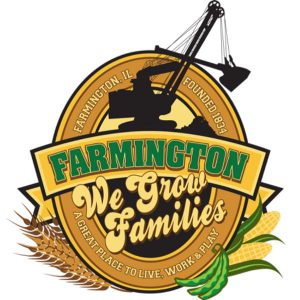 Call to OrderPledge of AllegianceRoll CallMinutesRegular Session: 		CorrespondenceCemetery Minutes Old BusinessDiscussion/Possible Action:  An Ordinance regarding the Illinois Paid Leave for all Workers Act for the COFDiscussion/Possible Action: Building Updates/Roof Solar New BusinessCommittee Reports:Finance/Ordinance: Ald. Crusen       	 		Streets/Sidewalks/Garbage: Ald. GillesPublic Safety: Ald. Boggs	 			Parks and Recreation: Ald. SmithSewer: Ald. Fleming					Public Grounds and Buildings: Ald. RoseGeneral CommentsAdjournment	